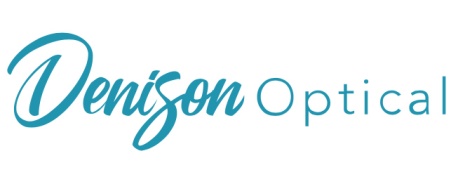 Dr. Lauren Claborn, ODDr. Deborah S Herron, ODDenisonoptical@gmail.comWelcome to Denison Optical! Thank you for choosing us for your eye care needs. We are delighted to haveyou as a patient and appreciate the confidence you have placed in us. Please take a moment to complete thefollowing information.PATIENT INFORMATION     Mr.     Miss      Mrs.       Ms.	                                                         		    Male        FemaleLast Name ___________________________ First Name ___________________________ MI ___________________Street Address __________________________________ City ____________State ________ Zip _________________Home Phone __________________ Day Phone ___________________ Work Phone ___________________________Social Security Number _______________________ Date of Birth _____________ Marital Status__________________Employer _____________________________  Email Address ______________________________________________Guardian/Person Responsible____________________________________ Referred By _________________________Emergency Contact ____________________ Relationship ____________________  Phone ______________________PRIMARY INSURANCE INFORMATIONMedical: Name of Primary Insurance Company __________________________________________________________________Patient Relationship to Insured 	Self      Spouse      Child      OtherPolicy Holder DOB______________________________  Policy Holder SSN: ___________________________________Vision: Name of Primary Insurance Company __________________________________________________________________Patient Relationship to Insured             Self      Spouse      Child      OtherPolicy Holder DOB______________________________  Policy Holder SSN:____________________________________Please ReadI assign of all of my medical benefits to the doctors of Denison Optical and authorize said assignee to release all information necessary to secure payment from my insurance company. I understand that all benefits quoted to me are not a guarantee of payment by my insurance company, and that final determination can only be made when the claim is processed. As such, I understand that some fees may not be paid by my insurance and I am will be responsible for all fees that the insurance does not cover. Accounts 90 days-old are subject to collections, and there will be a service charge for any NSF checks. In order to control billing costs and reduce the need to raise our fees, all co-payments, deductibles, and charges for non-covered services, as per my insurance contract, are due at the time services are rendered.Signature ___________________________________________________________ Date ___________________________HIPAA Notice of Privacy Policies:I acknowledge that I have read and/or received Denison Optical’s Notice of Privacy Practices.Signature ___________________________________________________________ Date ____________________________Health-Related Communications & Reminders by Mobile Telephone Texting & E-Mail:I permit Denison Optical to communicate & remind me about my health-related issues & appointments by texting & e-mail.Signature ___________________________________________________________ Date ____________________________Email_____________________________________________________ Cell Phone _________________________________ Preference      Mail      Phone Call      Text      EmailHEALTH INFORMATION Race:       American Indian Or Alaska Native         Asian          Black Or African America       Hispanic Or Latino               Native Hawaiian Or Other Pacific Islander      White      Declined To SpecifyEthnicity:     Hispanic Or Latino     Not Hispanic Or Latino      Declined To SpecifyPreferred Language:     English      Spanish      OtherDo you drink alcohol?     Yes     No   If yes, how much/often: _________________________________________Do you smoke?     Yes       No   If yes, how much/often:     Occasional      1/2 pack/day     1 pack/day      1+ packPRIMARY CARE PHYSICIAN/REFERRING PHYSICIANPrimary Care Physician and Clinic Name __________________________________ Phone _________________Address of Primary Care Physician _____________________________City ___________ State_____ Zip______Referring Physician and Clinic Name _____________________________________ Phone __________________Address of Referring Physician _____________________________City ___________ State_______ Zip_______What is the main reason for today's exam?  ___________________________________________________________When was your last exam? ______________________ When was your last health exam? ______________________Denison Optical PoliciesLab: Our office is not responsible for any items left over 30 days after the completion of the order.  If you choose to use your own frame or lenses, we cannot be responsible for any damage that may occur during the mounting, edging, tinting or dispensing process.  If you need an adjustment, and the frame is no longer under warrantee, we cannot be responsible for any breakage or damage that may occur during this process.Refund: We have a no refund, no cancellation policy.  All lenses are custom made according to your prescription.  We will be glad to work with you on any issues that may occur during the first 60 days.  Contact lens cancellations, if and only if approved by lab first, will be subject to a 15% re-stocking fee. Payment: Payment is expected as services are rendered.  All glasses and contacts MUST be paid for in full before we can order them.  We cannot accept partial payments or checks to hold, unless previous arrangements are made with the Practice Administrator. Insurance: Insurance information must be presented at time of services.  No price adjustments will be made after time of service.  It is the responsibility of the insured to verify eligibility on all insurance policies prior to their scheduled appointment.Warranty/Remake: Scratch coat and Anti-Reflective warranty is 365 days, unless your insurance has a specific warranty policy.  This warranty does not include industrial safety, sports eyewear or mirror coatings.  The warranty does not include chips in the lens or breakage.  Frame manufacturer defects are covered up to 1 year after purchase with an $8 shipping charge. 	Progressive Non-Adapt Warranty: The timeframe for non-adapt warranty is 90 days, unless your insurance has a specific non-adapt policy.  If you are unable to adapt to the lens, we will provide you new lenses at no charge.  No refund on the original purchase will be made.  Only 1 non-adapt redo is allowed per patient.Notice of Privacy Practices & Denison Optical PoliciesBy signing below, I acknowledge that I have reviewed a copy of the “Notice of Privacy Practices” and “Denison Optical Policies”.  Signing below signifies that the I agree to the terms and conditions of the agreement stated above.Patient’s Name____________________________________ Signature_____________________________________ 	Date ____________________________________________ Relationship __________________________________